Publicado en México el 11/07/2024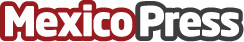 MGID: Los 7 errores principales al generar imágenes mediante IALa inteligencia artificial generativa está revolucionando la creatividad publicitaria al prometer innovación y eficacia. Sin embargo, no está exenta de desafíos significativos. Desde MGID, analizan los errores más comunes de generar imágenes mediante IA y destacan la importancia de superar estos obstáculos para aprovechar al máximo el potencial transformador de esta herramientaDatos de contacto:Carla HerreraRAKU+5491155040300Nota de prensa publicada en: https://www.mexicopress.com.mx/mgid-los-7-errores-principales-al-generar Categorías: Inteligencia Artificial y Robótica Innovación Tecnológica Digital http://www.mexicopress.com.mx